Publicado en Madrid el 18/06/2020 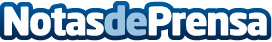 Garantizar la sostenibilidad del medio marino en los proyectos submarinosEl Clúster Marítimo Español celebra una nueva jornada online, dónde el Centro Tecnológico Naval y del Mar de Cartagena facilita explica la normativa sobre ruidos y metodología de aplicación para los proyectos submarinosDatos de contacto:José Henríquez628269082Nota de prensa publicada en: https://www.notasdeprensa.es/garantizar-la-sostenibilidad-del-medio-marino Categorias: Nacional Ecología Nautica Sector Marítimo http://www.notasdeprensa.es